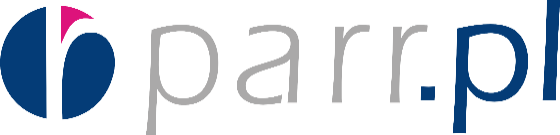 Formularz zgłoszeniowy dotyczący udziału w bezpłatnych warsztatach pt. „Pierwsze spotkanie z biznesem”Data i miejsce spotkania:27.02.2020 r., godz. 9.00-14.30Przemyśl, ul. ks. Piotra Skargi 7/1,  (sala nr 38, poddasze)Organizator spotkania: Przemyska Agencja Rozwoju Regionalnego S.A., ul. ks. Piotra Skargi 7/1, 37-700 PrzemyślDane osoby zgłaszającej swój udział w spotkaniu:W wypełniony formularz zgłoszeniowy  należy dostarczyć do PARR S.A. (Przemyśl, ul. ks. Piotra Skargi 7/1) lub przesłać (podpisany skan formularza)  na adres e-mail: brp@parr.pl w terminie do 24.02.2020 r.Oświadczenie:Zgodnie z art.6 ust.1 lit. a, b ogólnego rozporządzenia o ochronie danych osobowych z dnia 27 kwietnia 2016 r. (Dz. Urz. UE L 119 z 04.05.2016) wyrażam zgodę na przetwarzanie moich danych osobowych zawartych w niniejszym formularzu przez Przemyską Agencję Rozwoju Regionalnego S.A., ul. ks. Piotra Skargi 7/1, 37-700 Przemyśl celem organizacji warsztatów pt. „Pierwsze spotkanie z biznesem”.Jednocześnie oświadczam, że zostałem(am) poinformowany(a), że podanie danych jest dobrowolne oraz o przysługującym mi prawie dostępu do treści moich danych oraz ich poprawiania i wycofania zgody na ich przetwarzanie. Cofnięcie zgody nie będzie miało wpływu na przetwarzanie, którego dokonano na podstawie zgody przed jej cofnięciem.……………………………………………..                  (data i podpis)Oświadczam, że zgodnie z art. 13 Rozporządzenia Parlamentu Europejskiego i Rady (UE) 2016/679 z dnia 27 kwietnia 2016 r. w sprawie ochrony osób fizycznych w związku z przetwarzaniem danych osobowych i w sprawie swobodnego przepływu takich danych oraz uchylenia dyrektywy 95/46/WE (ogólne rozporządzenie o ochronie danych) (Dz.U.UE.L.2016.119.1 z dnia 2016.05.04) zwane dalej RODO zapoznałem(am) się z następującą informacją:Klauzula informacyjnaAdministratorem Pana/Pani danych osobowych jest Przemyska Agencja Rozwoju Regionalnego S.A. z siedzibą w 37-700 Przemyśl, ul. ks. Piotra Skargi 7/1.Kontakt z Inspektorem Ochrony Danych możliwy jest pod adresem e-mail: iod@parr.pl.Pana/Pani dane osobowe  będą przetwarzane na podstawie dobrowolnie wyrażonej zgody, art. 6 ust. 1lit. a, b  ogólnego rozporządzenia o ochronie danych osobowych z dnia 27 kwietnia 2016 r. w celu uczestniczenia w warsztatach pt. „Pierwsze spotkanie z biznesem” organizowanych przez PARR S.A.Odbiorcami Pana/Pani danych osobowych będą wyłącznie podmioty uprawnione do uzyskania danych osobowych na podstawie przepisów prawa. Pana/Pani dane osobowe przechowywane będą w oparciu o uzasadniony interes realizowany przez administratora (dane przetwarzane są do momentu ustania przetwarzania w celach planowania biznesowego).Posiada Pan/Pani prawo dostępu do treści swoich danych osobowych oraz prawo ich sprostowania, usunięcia, ograniczenia przetwarzania, prawo do przenoszenia danych, prawo wniesienia sprzeciwu, prawo do cofnięcia zgody na ich przetwarzanie w dowolnym momencie poprzez złożenie pisemnego oświadczenia.Posiada Pan/Pani prawo do wniesienia skargi  do organu nadzorczego tj. Prezesa Urzędu Ochrony Danych Osobowych w Warszawie, gdy uznana Pan/Pani, iż przetwarzanie danych osobowych Pana/Pani dotyczących, narusza przepisy RODO.Pana/Pani dane nie będą poddane zautomatyzowanemu przetwarzaniu, w tym nie zastosuje się wobec nich profilowania.Podanie danych osobowych jest dobrowolne, jednakże odmowa podania danych może skutkować odmową uczestnictwa w warsztatach pt. „Pierwsze spotkanie z biznesem” organizowanych przez PARR S.A.……………………………………………..                  (data i podpis)Imię i nazwiskoTelefon kontaktowyAdres e-mail